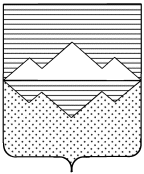 СОБРАНИЕ ДЕПУТУТОВСАТКИНСКОГО МУНИЦИПАЛЬНОГО РАЙОНАЧЕЛЯБИНСКОЙ ОБЛАСТИРЕШЕНИЕот 25 октября 2023 года №386/78г. СаткаОб установлении памятных (мемориальных) досок, погибшим при исполнении военного долга в ходе специальной военной операции	В соответствии с Федеральным законом от 06.10.2003 № 131-ФЗ «Об общих принципах организации местного самоуправления в Российской Федерации», решением Собрания депутатов Саткинского муниципального района от 30 августа 2023 года №375/75 «О принятии Положения о порядке установки памятных (мемориальных) досок на территории Саткинского муниципального района в новой редакции», в целях увековечивания памяти погибших при исполнении военного долга в ходе специальной военной операции и учитывая  ходатайство Главы Саткинского муниципального района, СОБРАНИЕ ДЕПУТАТОВ САТКИНСКОГО МУНИЦИПАЛЬНОГО РАЙОНА РЕШАЕТ:1. Установить  памятные (мемориальные) доски гражданам, погибшим при исполнении военного долга в ходе специальной военной операции и награжденным Орденом Мужества, согласно приложению №1 к настоящему решению. 2. Утвердить  макет (текст) памятных (мемориальных) досок, согласно приложению №2 к настоящему решению. 3. Главе Саткинского муниципального района организовать изготовление и установление памятных (мемориальных) досок. 4. Контроль за исполнением решения возложить на Председателя Собрания депутатов Саткинского муниципального района – Бурматова Н.П.Председатель Собрания депутатовСаткинского муниципального района 						Н.П. БурматовПриложение №1 к решению Собрания депутатов Саткинского муниципального районаот 25.10.2023г. №386/78СПИСОКпо установлению памятных (мемориальных) досок гражданам, погибшим при исполнении военного долга в ходе специальной военной операции и награжденным Орденом МужестваПриложение №2 к решению Собрания депутатов Саткинского муниципального районаот 25.10.2023г. №386/78Макет (текст) памятных (мемориальных) досок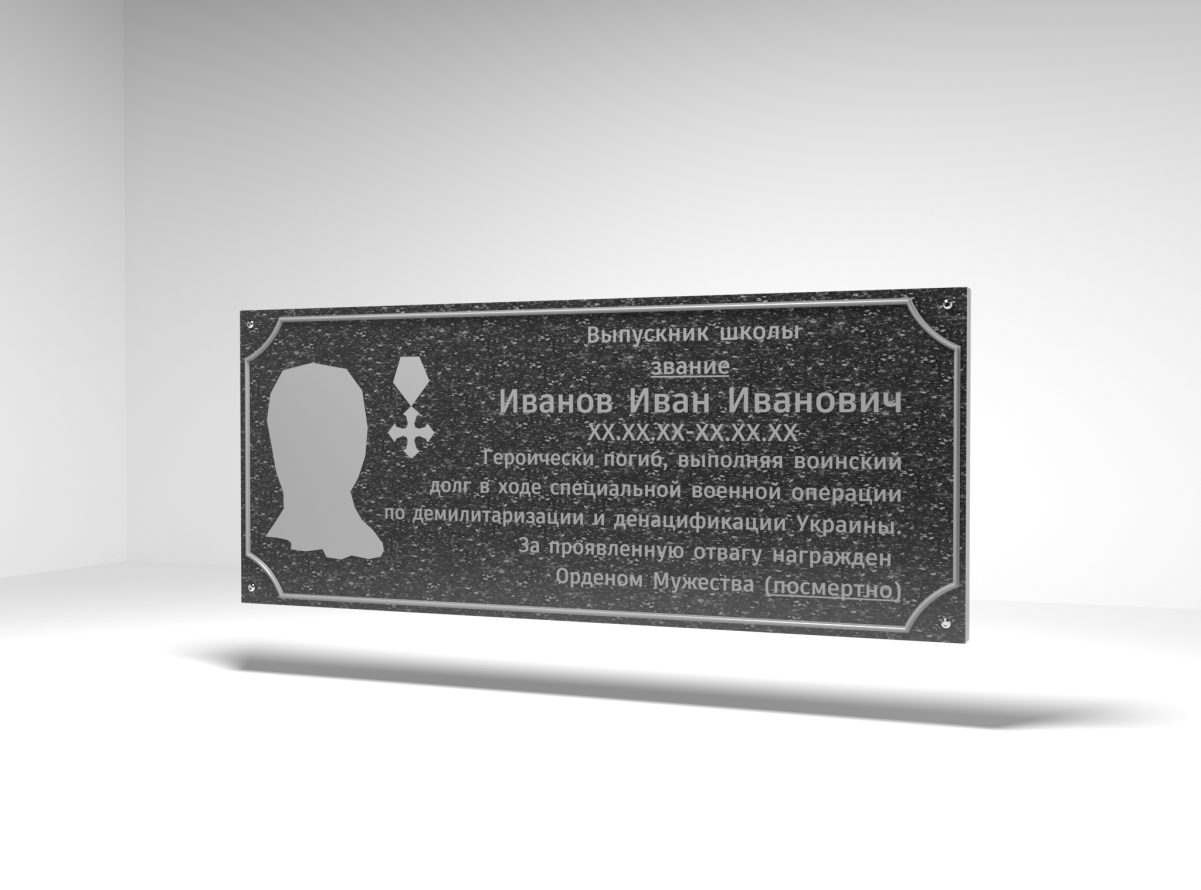 № п/пФИО погибшегоДата рождения, дата гибелиСведения о награжденииМесто размещения доски1БельтюковДмитрий Геннадьевич26.05.1989 - 24.10.2022Орден Мужествана фасаде МАОУ «СОШ №10» 2БондаренкоАлексей Дмитриевич16.06.1989 -19.06.2023Орден Мужествана фасаде МАОУ «СОШ №9» 3КозловАлександр Валентинович08.07.1998 -17.08.2022Орден Мужествана фасаде МАОУ «СОШ №66 р.п. Бердяуш»4НутфулинРуслан Радикович14.07.1998 - (02)03.11.2022Орден Мужествана фасаде МАОУ «СОШ №11» 5СуховерховАлександр Евгеньевич05.04.1984 - 27.08.2023Орден Мужествана фасаде МАОУ «СОШ №40» 6ХасановАлександр Романович23.12.1985 - 03.11.2022Орден Мужествана фасаде МОУ «СОШ №14» 7ШибаевАндрей Олегович13.09.1999 - 13.10.2022Орден Мужествана фасаде МАОУ «СОШ №10»8ШлемовДаниил Владимирович28.02.1986 - 01.11.2022Орден Мужествана фасаде МКОУ «ООШ №24 имени Г.И.Папышева» 9ЯкушинВиталий Владимирович13.11.1992 -14.04.2023Орден Мужествана фасаде МАОУ «СОШ №40»